Reconstruction Poster ProjectYou will create a Reconstruction Era Poster.  Select one of the five perspectives of the reconstruction era and create a poster that accurately depicts that viewpoint: Southerner (Confederate), Former Slave, Northerner (Union), Carpetbagger, or Scalawag.Your poster should show your understanding of the following: Goals of Reconstruction, Development of Sharecropping, Black Codes, 13th, 14th, and 15th Amendments, and Economics of your part of the country after the war.Be creative!The poster should cover the entire paper.  The attached questions will be answered within your drawings.  The title of your poster should be relevant and easily detected.  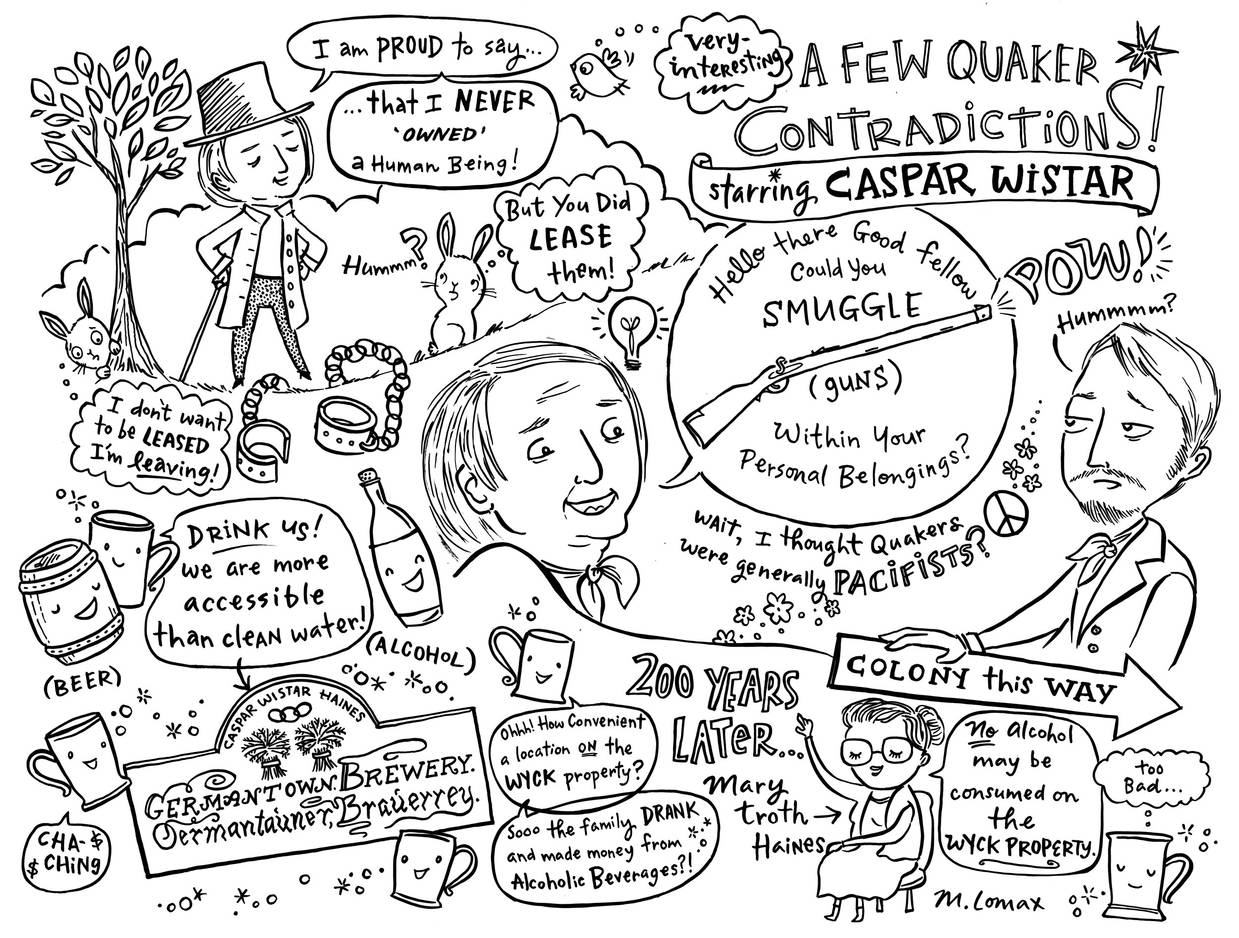 Instructions: Research your topic and answer all research questions. Effective posters include the following elements• Focus—the topic is clear when you first look at it.• Main ideas—the main ideas are appropriate to the topic and presented correctly.• Supporting Details—appropriate and accurate details support each main idea.• Purpose—the purpose of the poster is clearly accomplished.• Drawings and illustrations—all illustrations, photographs, graphics, and drawings add tothe purpose and interest of the poster, and can be viewed and identified from six feet away.• Labels—all items of importance on the poster are clearly labeled with labels that can be read from at least three feet away.Reconstruction PosterPerspective 1: Reconstruction PlansDefine Reconstruction.Dates of ReconstructionLincoln’s Plan for ReconstructionAndrew Johnson’s Plan for ReconstructionRadical Republican’s Plan for ReconstructionCompare and contrast each plan.Perspective 2: Freedman’s BureauDefine Freedman’s BureauExplain the Plans & dreams of the Freedman’s Bureau.Explain the funding of the Freedman’s Bureau.Describe the successful programs of this organization.List the number of people helped by this organization.How long did the organization work?How did it end?Perspective 3: Republicans Define Carpet Baggers.How many carpet baggers were there in the South during Reconstruction?What was the profession and reputation of the carpet baggers?Define Scalawag.Describe their role during the Reconstruction Era.Describe the role of African American’s in power.What positions did they hold?How many African American politicians were there in the South during Reconstruction?How successful were they in promoting their programs?Perspective 4:  Success and Failure of ReconstructionThe Successes: 13th Amendment14th Amendment15th AmendmentPolitical AdvancesEconomic ChangesFailure of Reconstruction :Economic failure in the SouthTerror Groups : KKK , other hate groupsLynching’sJim Crow LawsGrandfather ClausePerspective 5:  U.S. GrantReputation and the facts of the man.Republican ScandalWhiskey RingCredit MobilierPanic of 1873